Priorities for the WeekWeekly Calendar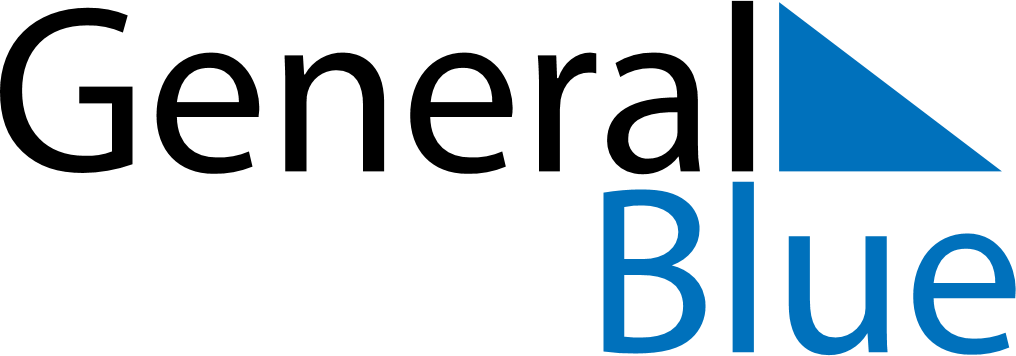 January 5, 2025 - January 11, 2025Weekly CalendarJanuary 5, 2025 - January 11, 2025Weekly CalendarJanuary 5, 2025 - January 11, 2025Weekly CalendarJanuary 5, 2025 - January 11, 2025Weekly CalendarJanuary 5, 2025 - January 11, 2025Weekly CalendarJanuary 5, 2025 - January 11, 2025Weekly CalendarJanuary 5, 2025 - January 11, 2025Weekly CalendarJanuary 5, 2025 - January 11, 2025SUNJan 05MONJan 06TUEJan 07WEDJan 08THUJan 09FRIJan 10SATJan 116 AM7 AM8 AM9 AM10 AM11 AM12 PM1 PM2 PM3 PM4 PM5 PM6 PM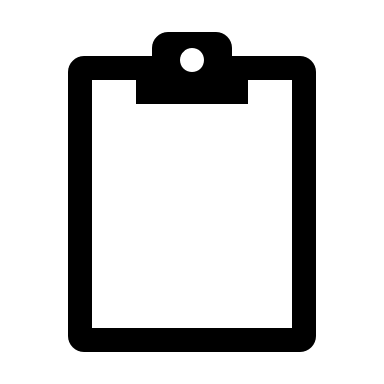 